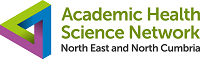 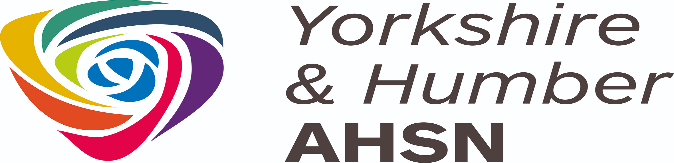 Online Consultation Video Consultations SMS Messaging If you are a clinician please answer the following: Tell us a few things about yourself: Tell us a few things about yourself: Tell us a few things about yourself: Tell us a few things about yourself: Tell us a few things about yourself: Response PercentResponse Total1Primary Care Clinician35.82%242Secondary Care Clinician0.00%03Commissioner1.49%14Clerical Staff1.49%15Practice Manager55.22%376Other (please specify):5.97%4answered67skipped0Other (please specify): (4)Other (please specify): (4)Other (please specify): (4)Other (please specify): (4)Other (please specify): (4)Which CCG do you belong to? Which CCG do you belong to? Which CCG do you belong to? Which CCG do you belong to? Which CCG do you belong to? Response PercentResponse Total4NHS BARNSLEY CCG19.40%138NHS DONCASTER CCG23.88%1618NHS ROTHERHAM CCG17.91%1219NHS SHEFFIELD CCG38.81%26answered67skipped0Which technology have you adopted? Please tick any/all that apply: Which technology have you adopted? Please tick any/all that apply: Which technology have you adopted? Please tick any/all that apply: Which technology have you adopted? Please tick any/all that apply: Which technology have you adopted? Please tick any/all that apply: Response PercentResponse Total1Online Consultation56.72%382Video Conference91.04%613SMS83.58%56answered67skipped0Have you adopted Online Consultation in the practice? If your answer is Yes/Tried but not yet fully implemented please continue to the next question. Have you adopted Online Consultation in the practice? If your answer is Yes/Tried but not yet fully implemented please continue to the next question. Have you adopted Online Consultation in the practice? If your answer is Yes/Tried but not yet fully implemented please continue to the next question. Have you adopted Online Consultation in the practice? If your answer is Yes/Tried but not yet fully implemented please continue to the next question. Have you adopted Online Consultation in the practice? If your answer is Yes/Tried but not yet fully implemented please continue to the next question. Response PercentResponse Total1Yes43.55%272No17.74%113Tried but not fully implemented22.58%144Not yet implemented16.13%10answered62skipped5 If no or not yet implemented please describe why:  If no or not yet implemented please describe why:  If no or not yet implemented please describe why:  If no or not yet implemented please describe why: Response PercentResponse Total1Open-Ended Question100.00%22answered22skipped45Which system are you using? Which system are you using? Which system are you using? Which system are you using? Which system are you using? Response PercentResponse Total1e-Consult9.09%22EMIS On-line Triage0.00%03AskMyGP4.55%14Engage Consult0.00%05Other (please specify):86.36%19answered22skipped45Other (please specify): (19)Other (please specify): (19)Other (please specify): (19)Other (please specify): (19)Other (please specify): (19) How are you using Online Consultation?  How are you using Online Consultation?  How are you using Online Consultation?  How are you using Online Consultation?  How are you using Online Consultation? Response PercentResponse Total1Total online triage39.13%92Additional access method52.17%123Other (please specify):17.39%4answered23skipped44er (please specify): (4)er (please specify): (4)er (please specify): (4)er (please specify): (4)er (please specify): (4)How do practices allocate calls between staff types (eg. doctors/nurses/ANP)? How do practices allocate calls between staff types (eg. doctors/nurses/ANP)? How do practices allocate calls between staff types (eg. doctors/nurses/ANP)? How do practices allocate calls between staff types (eg. doctors/nurses/ANP)? Response PercentResponse Total1Open-Ended Question100.00%19answered19skipped48 Do Online Consultations reduce or increase workload/consultation time?  Do Online Consultations reduce or increase workload/consultation time?  Do Online Consultations reduce or increase workload/consultation time?  Do Online Consultations reduce or increase workload/consultation time?  Do Online Consultations reduce or increase workload/consultation time? Response PercentResponse Total10 (significant reduction)13.04%321 (slight reduction)30.43%732 (no impact)21.74%543 (slight increase)21.74%554 (significant increase)13.04%3answered23skipped44Do you like Online Consultation? [where 0 = not at all, and 5 = a lot] Do you like Online Consultation? [where 0 = not at all, and 5 = a lot] Do you like Online Consultation? [where 0 = not at all, and 5 = a lot] Do you like Online Consultation? [where 0 = not at all, and 5 = a lot] Do you like Online Consultation? [where 0 = not at all, and 5 = a lot] Response PercentResponse Total1018.18%4214.55%13218.18%44313.64%35422.73%56522.73%5answered22skipped45To what extent has Online Consultation changed patient demand? To what extent has Online Consultation changed patient demand? To what extent has Online Consultation changed patient demand? To what extent has Online Consultation changed patient demand? To what extent has Online Consultation changed patient demand? Response PercentResponse Total10 (significant reduction)10.00%221 (slight reduction)15.00%332 (no impact)60.00%1243 (slight increase)15.00%354 (significant increase)0.00%0answered20skipped47From your perspective do you think patients enjoy the experience? [where 0 = not at all, and 5 = completely].NB: we will also be conducting a survey with patients for their opinions From your perspective do you think patients enjoy the experience? [where 0 = not at all, and 5 = completely].NB: we will also be conducting a survey with patients for their opinions From your perspective do you think patients enjoy the experience? [where 0 = not at all, and 5 = completely].NB: we will also be conducting a survey with patients for their opinions From your perspective do you think patients enjoy the experience? [where 0 = not at all, and 5 = completely].NB: we will also be conducting a survey with patients for their opinions From your perspective do you think patients enjoy the experience? [where 0 = not at all, and 5 = completely].NB: we will also be conducting a survey with patients for their opinions Response PercentResponse Total1018.18%4219.09%23213.64%34318.18%45436.36%8654.55%1answered22skipped45Any further comments (11)Any further comments (11)Any further comments (11)Any further comments (11)Any further comments (11)From your perspective do you think patients feel satisfied with the outcome? [where 0 = not at all, and 5 = completely] From your perspective do you think patients feel satisfied with the outcome? [where 0 = not at all, and 5 = completely] From your perspective do you think patients feel satisfied with the outcome? [where 0 = not at all, and 5 = completely] From your perspective do you think patients feel satisfied with the outcome? [where 0 = not at all, and 5 = completely] From your perspective do you think patients feel satisfied with the outcome? [where 0 = not at all, and 5 = completely] Response PercentResponse Total1013.64%3214.55%1329.09%24313.64%35436.36%86522.73%5answered22skipped45Please add any details (if applicable) (7)Please add any details (if applicable) (7)Please add any details (if applicable) (7)Please add any details (if applicable) (7)Please add any details (if applicable) (7) Do you envisage Online Consultations being used in the future or is it a tool for use only in the pandemic?  Do you envisage Online Consultations being used in the future or is it a tool for use only in the pandemic?  Do you envisage Online Consultations being used in the future or is it a tool for use only in the pandemic?  Do you envisage Online Consultations being used in the future or is it a tool for use only in the pandemic?  Do you envisage Online Consultations being used in the future or is it a tool for use only in the pandemic? Response PercentResponse Total1NOW13.04%32IN THE FUTURE8.70%23BOTH65.22%154Other (please specify):17.39%4answered23skipped44Other (please specify): (4)Other (please specify): (4)Other (please specify): (4)Other (please specify): (4)Other (please specify): (4)Approximately how many Online Consultations were coming into the practice per week for the last 4 weeks? Approximately how many Online Consultations were coming into the practice per week for the last 4 weeks? Approximately how many Online Consultations were coming into the practice per week for the last 4 weeks? Approximately how many Online Consultations were coming into the practice per week for the last 4 weeks? Response PercentResponse Total1Open-Ended Question100.00%16answered16skipped51Do you feel you had sufficient training in managing the Online Consultation software? Do you feel you had sufficient training in managing the Online Consultation software? Do you feel you had sufficient training in managing the Online Consultation software? Do you feel you had sufficient training in managing the Online Consultation software? Do you feel you had sufficient training in managing the Online Consultation software? Response PercentResponse Total1Yes73.91%172No26.09%6answered23skipped44If No what further training would you like? (4)If No what further training would you like? (4)If No what further training would you like? (4)If No what further training would you like? (4)If No what further training would you like? (4)Approximately what proportion of queries translate into a face to face consultation? Approximately what proportion of queries translate into a face to face consultation? Approximately what proportion of queries translate into a face to face consultation? Approximately what proportion of queries translate into a face to face consultation? Approximately what proportion of queries translate into a face to face consultation? Response PercentResponse Total10-20%71.43%15221-40%14.29%3341-60%0.00%0461-80%9.52%2581-100%4.76%1answered21skipped46Is there an optimal approach/lessons you would like to share? If so, can you share it? Is there an optimal approach/lessons you would like to share? If so, can you share it? Is there an optimal approach/lessons you would like to share? If so, can you share it? Is there an optimal approach/lessons you would like to share? If so, can you share it? Response PercentResponse Total1Open-Ended Question100.00%7answered7skipped60How can we increase the use of Online Consultations? How can we increase the use of Online Consultations? How can we increase the use of Online Consultations? How can we increase the use of Online Consultations? Response PercentResponse Total1Open-Ended Question100.00%11answered11skipped56Is there anything further you would like to tell us about your experience of Online Consultations? Is there anything further you would like to tell us about your experience of Online Consultations? Is there anything further you would like to tell us about your experience of Online Consultations? Is there anything further you would like to tell us about your experience of Online Consultations? Response PercentResponse Total1Open-Ended Question100.00%8answered8skipped59Have you adopted Video Consultation? (if Yes/Tried please continue to the next question) Have you adopted Video Consultation? (if Yes/Tried please continue to the next question) Have you adopted Video Consultation? (if Yes/Tried please continue to the next question) Have you adopted Video Consultation? (if Yes/Tried please continue to the next question) Have you adopted Video Consultation? (if Yes/Tried please continue to the next question) Response PercentResponse Total1Yes93.02%402No0.00%03Tried6.98%34Not yet implemented0.00%0answered43skipped24What tools have you used? What tools have you used? What tools have you used? What tools have you used? What tools have you used? Response PercentResponse Total1AccuRX100.00%432eConsult4.65%23iPLATO0.00%04Other (please specify):2.33%1answered43skipped24Other (please specify): (1)Other (please specify): (1)Other (please specify): (1)Other (please specify): (1)Other (please specify): (1)How easy are the solutions to use? [where 0 = not at all, and 5 = completely] How easy are the solutions to use? [where 0 = not at all, and 5 = completely] How easy are the solutions to use? [where 0 = not at all, and 5 = completely] How easy are the solutions to use? [where 0 = not at all, and 5 = completely] How easy are the solutions to use? [where 0 = not at all, and 5 = completely] Response PercentResponse Total100.00%0212.44%1322.44%1439.76%45429.27%126556.10%23answered41skipped26 Which staff groups have used Video Consultation with patients?  Which staff groups have used Video Consultation with patients?  Which staff groups have used Video Consultation with patients?  Which staff groups have used Video Consultation with patients?  Which staff groups have used Video Consultation with patients? Response PercentResponse Total1Doctors100.00%432ANP53.49%233Nurses55.81%244HCA20.93%95Reception Staff4.65%26Admin9.30%47Social Prescribing6.98%38Pharmacist20.93%99Other (please specify):4.65%2answered43skipped24Other (please specify): (2)Other (please specify): (2)Other (please specify): (2)Other (please specify): (2)Other (please specify): (2)What are you using Video Consultation for? What are you using Video Consultation for? What are you using Video Consultation for? What are you using Video Consultation for? What are you using Video Consultation for? Response PercentResponse Total1Acute Consultations97.67%422Planned Reviews60.47%263LTC Reviews46.51%204Prescribing25.58%115Care Homes69.77%306MDT20.93%97Other (please specify):4.65%2answered43skipped24Other (please specify): (2)Other (please specify): (2)Other (please specify): (2)Other (please specify): (2)Other (please specify): (2)How has your experience been with Care Homes? How has your experience been with Care Homes? How has your experience been with Care Homes? How has your experience been with Care Homes? Response PercentResponse Total1Open-Ended Question100.00%29answered29skipped38Have you used different solutions with Care Homes compared to individual consultations? Have you used different solutions with Care Homes compared to individual consultations? Have you used different solutions with Care Homes compared to individual consultations? Have you used different solutions with Care Homes compared to individual consultations? Have you used different solutions with Care Homes compared to individual consultations? Response PercentResponse Total1Yes31.03%92No68.97%20answered29skipped38If Yes, please describe (8)If Yes, please describe (8)If Yes, please describe (8)If Yes, please describe (8)If Yes, please describe (8)If you have used Video Consultation did you enjoy the experience? [where 0 = not at all, and 5 = completely] If you have used Video Consultation did you enjoy the experience? [where 0 = not at all, and 5 = completely] If you have used Video Consultation did you enjoy the experience? [where 0 = not at all, and 5 = completely] If you have used Video Consultation did you enjoy the experience? [where 0 = not at all, and 5 = completely] If you have used Video Consultation did you enjoy the experience? [where 0 = not at all, and 5 = completely] Response PercentResponse Total102.44%1210.00%0320.00%04324.39%105434.15%146529.27%127N/A9.76%4answered41skipped26 From your perspective to what extent do you think patients enjoy Video Consultation? [where 0 = not at all, and 5 = completely]  From your perspective to what extent do you think patients enjoy Video Consultation? [where 0 = not at all, and 5 = completely]  From your perspective to what extent do you think patients enjoy Video Consultation? [where 0 = not at all, and 5 = completely]  From your perspective to what extent do you think patients enjoy Video Consultation? [where 0 = not at all, and 5 = completely]  From your perspective to what extent do you think patients enjoy Video Consultation? [where 0 = not at all, and 5 = completely] Response PercentResponse Total100.00%0210.00%0325.00%24322.50%95450.00%206522.50%9answered40skipped27Please add any details (if applicable) (17)Please add any details (if applicable) (17)Please add any details (if applicable) (17)Please add any details (if applicable) (17)Please add any details (if applicable) (17)What approaches are being used? What approaches are being used? What approaches are being used? What approaches are being used? YesNoResponse TotalPhone first?97.6%
(40)2.4%
(1)41Sraight to video?20.0%
(7)80.0%
(28)35answered41skipped2633.1. Phone first?33.1. Phone first?33.1. Phone first?Response PercentResponse Total1Yes97.6%402No2.4%1answered4133.2. Straight to video?33.2. Straight to video?33.2. Straight to video?Response PercentResponse Total1Yes20.0%72No80.0%28answered35How are cases selected for Video Consultation? How are cases selected for Video Consultation? How are cases selected for Video Consultation? How are cases selected for Video Consultation? YesNoResponse TotalPatient led?36.4%
(12)63.6%
(21)33Clinician led?97.5%
(39)2.5%
(1)40answered40skipped2734.1. Patient led?34.1. Patient led?34.1. Patient led?Response PercentResponse Total1Yes36.4%122No63.6%21answered3334.2. Clinician led?34.2. Clinician led?34.2. Clinician led?Response PercentResponse Total1Yes97.5%392No2.5%1answered40How many cases are converted to face to face? How many cases are converted to face to face? How many cases are converted to face to face? How many cases are converted to face to face? How many cases are converted to face to face? Response PercentResponse Total10-20%87.18%34221-40%12.82%5341-60%0.00%0461-80%0.00%0581-100%0.00%0answered39skipped28Do you envisage Video Consultation being used in the future or is it a tool for use only in the pandemic? Do you envisage Video Consultation being used in the future or is it a tool for use only in the pandemic? Do you envisage Video Consultation being used in the future or is it a tool for use only in the pandemic? Do you envisage Video Consultation being used in the future or is it a tool for use only in the pandemic? Do you envisage Video Consultation being used in the future or is it a tool for use only in the pandemic? Response PercentResponse Total1NOW4.88%22IN THE FUTURE17.07%73BOTH75.61%314Other (please specify):2.44%1answered41skipped26Other (please specify): (1)Other (please specify): (1)Other (please specify): (1)Other (please specify): (1)Other (please specify): (1)Is there an optimal approach/lessons you would like to share? If so, can you share it? Is there an optimal approach/lessons you would like to share? If so, can you share it? Is there an optimal approach/lessons you would like to share? If so, can you share it? Is there an optimal approach/lessons you would like to share? If so, can you share it? Response PercentResponse Total1Open-Ended Question100.00%16answered16skipped51Is there anything else you would like to tell us about your experience of Video Consultation? Is there anything else you would like to tell us about your experience of Video Consultation? Is there anything else you would like to tell us about your experience of Video Consultation? Is there anything else you would like to tell us about your experience of Video Consultation? Response PercentResponse Total1Open-Ended Question100.00%19answered19skipped48Have you adopted SMS? Have you adopted SMS? Have you adopted SMS? Have you adopted SMS? Have you adopted SMS? Response PercentResponse Total1Yes92.68%382No7.32%33Tried0.00%04Not yet implemented0.00%0answered41skipped26 If no or not yet implemented please describe why:  If no or not yet implemented please describe why:  If no or not yet implemented please describe why:  If no or not yet implemented please describe why: Response PercentResponse Total1Open-Ended Question100.00%3answered3skipped64 What SMS solutions are you using? Please tick any that apply:  What SMS solutions are you using? Please tick any that apply:  What SMS solutions are you using? Please tick any that apply:  What SMS solutions are you using? Please tick any that apply:  What SMS solutions are you using? Please tick any that apply: Response PercentResponse Total1EMIS10.53%42SysmOne50.00%193AccuRx81.58%314MJog15.79%65iPlato0.00%06Other (please specify):2.63%1answered38skipped29Other (please specify): (1)Other (please specify): (1)Other (please specify): (1)Other (please specify): (1)Other (please specify): (1)What are you using SMS for (interaction with patients)? What are you using SMS for (interaction with patients)? What are you using SMS for (interaction with patients)? What are you using SMS for (interaction with patients)? What are you using SMS for (interaction with patients)? Response PercentResponse Total1Patient reminders (eg. appointment reminders)92.11%352Clinical message (eg. sending results)78.95%303Bulk messaging (eg. practice response to COVID)71.05%27answered38skipped29Are you currently using an SMS solution for two-way messaging? Are you currently using an SMS solution for two-way messaging? Are you currently using an SMS solution for two-way messaging? Are you currently using an SMS solution for two-way messaging? Are you currently using an SMS solution for two-way messaging? Response PercentResponse Total1Yes73.68%282No26.32%10answered38skipped29 If No would you find it useful?  If No would you find it useful?  If No would you find it useful?  If No would you find it useful?  If No would you find it useful? Response PercentResponse Total1Yes61.54%82No38.46%5answered13skipped54Please add further details (10)Please add further details (10)Please add further details (10)Please add further details (10)Please add further details (10)From your perspective do you think patients have found this useful? [where 0 = not at all, and 5 = completely] From your perspective do you think patients have found this useful? [where 0 = not at all, and 5 = completely] From your perspective do you think patients have found this useful? [where 0 = not at all, and 5 = completely] From your perspective do you think patients have found this useful? [where 0 = not at all, and 5 = completely] From your perspective do you think patients have found this useful? [where 0 = not at all, and 5 = completely] Response PercentResponse Total100.00%0210.00%0322.70%14310.81%45437.84%146548.65%18answered37skipped30Has is changed your workload? Has is changed your workload? Has is changed your workload? Has is changed your workload? Has is changed your workload? Response PercentResponse Total10 (significant reduction21.05%821 (slight reduction)42.11%1632 (no impact)21.05%843 (slight increase)15.79%654 (significant increase)0.00%0answered38skipped29 Do you envisage SMS messaging being used in the future, or is it a tool for use only in the pandemic?  Do you envisage SMS messaging being used in the future, or is it a tool for use only in the pandemic?  Do you envisage SMS messaging being used in the future, or is it a tool for use only in the pandemic?  Do you envisage SMS messaging being used in the future, or is it a tool for use only in the pandemic?  Do you envisage SMS messaging being used in the future, or is it a tool for use only in the pandemic? Response PercentResponse Total1NOW0.00%02IN THE FUTURE15.79%63BOTH84.21%32answered38skipped29Please add any details (if applicable) (6)Please add any details (if applicable) (6)Please add any details (if applicable) (6)Please add any details (if applicable) (6)Please add any details (if applicable) (6)How might it be enhanced? How might it be enhanced? How might it be enhanced? How might it be enhanced? Response PercentResponse Total1Open-Ended Question100.00%23answered23skipped44 Is there an optimal approach/lessons you would like to share? If so, can you share it?  Is there an optimal approach/lessons you would like to share? If so, can you share it?  Is there an optimal approach/lessons you would like to share? If so, can you share it?  Is there an optimal approach/lessons you would like to share? If so, can you share it? Response PercentResponse Total1Open-Ended Question100.00%12answered12skipped55Is there anything else you would like to tell us about your experience of SMS messaging? Is there anything else you would like to tell us about your experience of SMS messaging? Is there anything else you would like to tell us about your experience of SMS messaging? Is there anything else you would like to tell us about your experience of SMS messaging? Response PercentResponse Total1Open-Ended Question100.00%11answered11skipped56 Do you feel virtual consultations are more medico-legally risky than usual ways of working? [where 0 = not at all, and 5 = a lot]  Do you feel virtual consultations are more medico-legally risky than usual ways of working? [where 0 = not at all, and 5 = a lot]  Do you feel virtual consultations are more medico-legally risky than usual ways of working? [where 0 = not at all, and 5 = a lot]  Do you feel virtual consultations are more medico-legally risky than usual ways of working? [where 0 = not at all, and 5 = a lot]  Do you feel virtual consultations are more medico-legally risky than usual ways of working? [where 0 = not at all, and 5 = a lot] Response PercentResponse Total107.69%2210.00%0327.69%24338.46%105426.92%76519.23%5answered26skipped41Do you feel that clinicians have felt forced to make more risky decisions during the pandemic? [where 0 = not at all, and 5 = a lot] Do you feel that clinicians have felt forced to make more risky decisions during the pandemic? [where 0 = not at all, and 5 = a lot] Do you feel that clinicians have felt forced to make more risky decisions during the pandemic? [where 0 = not at all, and 5 = a lot] Do you feel that clinicians have felt forced to make more risky decisions during the pandemic? [where 0 = not at all, and 5 = a lot] Do you feel that clinicians have felt forced to make more risky decisions during the pandemic? [where 0 = not at all, and 5 = a lot] Response PercentResponse Total108.00%2214.00%13212.00%34320.00%55420.00%56536.00%9answered25skipped42Have IT solutions helped mitigate that risk? [where 0 = not at all, and 5 = a lot] Have IT solutions helped mitigate that risk? [where 0 = not at all, and 5 = a lot] Have IT solutions helped mitigate that risk? [where 0 = not at all, and 5 = a lot] Have IT solutions helped mitigate that risk? [where 0 = not at all, and 5 = a lot] Have IT solutions helped mitigate that risk? [where 0 = not at all, and 5 = a lot] Response PercentResponse Total104.00%12112.00%33216.00%44324.00%65432.00%86512.00%3answered25skipped42 If so, once usual conditions return and the medico-legal expectations return to the baseline, will virtual consultation remain effective? [where 0 = not at all, and 5 = a lot]  If so, once usual conditions return and the medico-legal expectations return to the baseline, will virtual consultation remain effective? [where 0 = not at all, and 5 = a lot]  If so, once usual conditions return and the medico-legal expectations return to the baseline, will virtual consultation remain effective? [where 0 = not at all, and 5 = a lot]  If so, once usual conditions return and the medico-legal expectations return to the baseline, will virtual consultation remain effective? [where 0 = not at all, and 5 = a lot]  If so, once usual conditions return and the medico-legal expectations return to the baseline, will virtual consultation remain effective? [where 0 = not at all, and 5 = a lot] Response PercentResponse Total100.00%0218.33%23212.50%34333.33%85425.00%66520.83%5answered24skipped43We welcome any further comments/suggestions you would like to add: We welcome any further comments/suggestions you would like to add: We welcome any further comments/suggestions you would like to add: We welcome any further comments/suggestions you would like to add: Response PercentResponse Total1Open-Ended Question100.00%8answered8skipped59